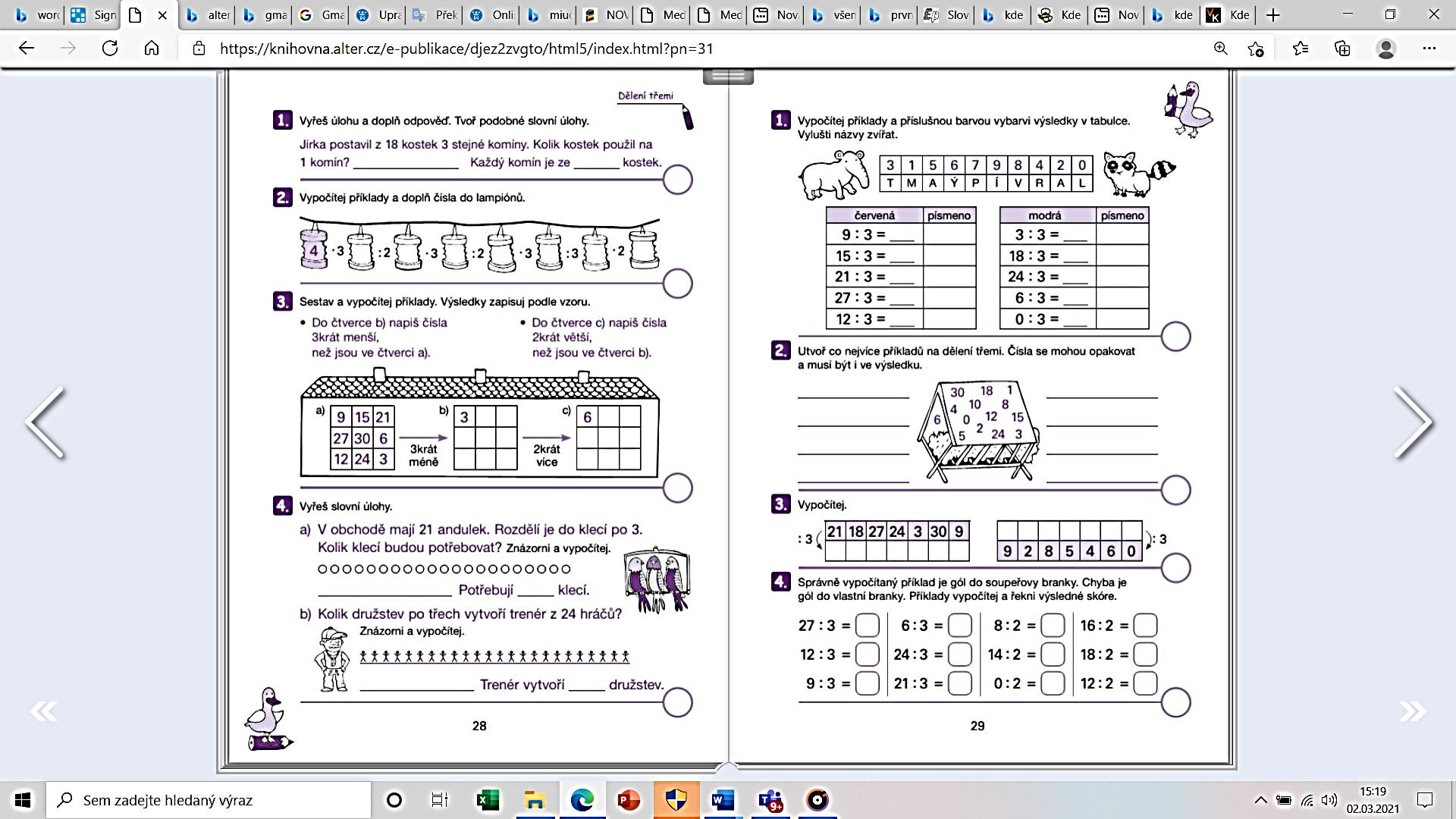           ´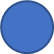 12:3 =                                  27:3 =21:3 =                                  24:3 =15:3 =                                  18:3 =´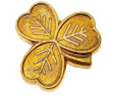 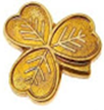 